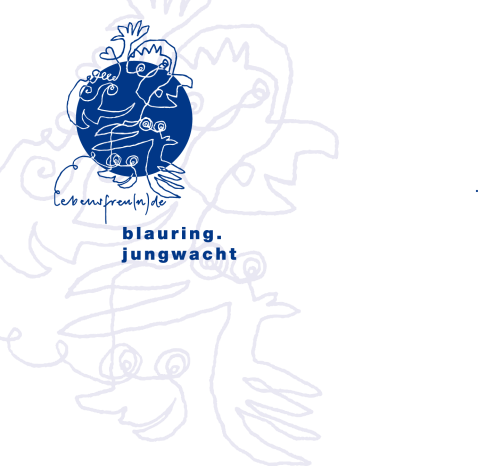 Hey Jungs und MädelsDie Jubla Bösingen lädt euch ein, im Zeltlager in Schüpfheim (LU), 12 unvergessliche Tage zu erleben.Spiel, Spass, Abenteuer und das Erleben der Natur stehen bei uns im Vordergrund. Natürlich alles verpackt in einem einmaligen und spannenden Lagerprogramm. Es handelt sich um ein von „Jugend & Sport“ geprüftes und vom „Baspo“ (Bundesamt für Sport) unterstütztes Lager. Das Leitungsteam besteht aus vielen von J&S ausgebildeten Leitern und Leiterinnen. Teilnehmen können alle 3. bis 9.-Klässler/innen aus Bösingen und auch von auswärts.Willst du an diesem Abenteuer teilnehmen, dann schicke uns doch einfach Anmeldetalon ausgefüllt per Post bis am 11. Juni 2023 an: Simon Nägelin, Bösingenfeldstrasse 2, 3178 BösingenNach der Anmeldefrist erhältst du umgehend die Lagerinfos.Bezahlt werden kann mit dem Einzahlungsschein, welcher mit den Lagerinfos zugestellt wird.Kosten: 	Jublamitglieder mit Teilnahme am Sternsingen	275.-	Jublamitglieder ohne Teilnahme am Sternsingen	325.-Nichtmitglieder	375.-→ Versicherung ist Sache der TeilnehmerFür alle Fragen stehen wir gerne zur Verfügung:Informationsabend:Liebe Eltern und interessierte Kinder, wenn ihr Genaueres über das bevorstehende Lager wissen möchten, könnt ihr am 11.05.2023 an unserem Informationsanlass teilnehmen. Wir treffen uns um 19.00 Uhr in der Mehrzweckhalle in Bösingen.Bei Kaffee und Kuchen könnt ihr anschliessend mit uns Leitungspersonen ins Gespräch kommen.Themen: Lagerorganisation, J&S, Budget, Leitungspersonen, Küche, Betreuung, Rechte und Pflichten.Wir freuen uns auf euch!Ich bin dabei und melde mich fürs Jublalager 2023 an!Ich bin einverstanden, dass die Jubla Bösingen Bilder macht und diese für Vereinszwecke verwendet.Ich habe zur Kenntnis genommen, dass die Versicherung Sache der Teilnehmenden ist.Wann: Montag 10. bis Freitag 21. Juli 2023Wo:   6170 Schüpfheim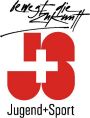 LagerleitungAmina Ruprecht: 079 443 13 02Simon Nägelin: 078 617 86 85Mein Name:Mein Vorname:Adresse:Wohngemeinde:Geburtsdatum:Schulklasse:AHV Nr.Natel Gesetzlicher Vertreter:Gesetlicher Vertreter:Unterschrift Gesetzlicher Vertreter: